Д Н Е В Н И Кпроизводственной практикиПМ 05. «Выполнение работ по профессииМладшая медицинская сестра по уходу за больными»по специальности среднего профессионального образования31.02.02 Акушерское делоФамилия И.О.______________________________________________                                   Группы №_______А   бригада №_____Время прохождения практики: с «___» __________201__год по «___» __________201__г. Общий руководитель практики Ф.И.О.______________________________________________________________Непосредственный руководитель: Ф.И.О.______________________________________________________________Методический руководитель:Ф.И.О.______________________________________________________________            Рекомендации по ведению дневника производственной практики.Дневник ведется ежедневно. На каждый день отводится отдельная страница.В дневнике делается отметка о проведенном инструктаже по технике безопасности.Заполняется график прохождения производственной практики.В листе выполнения простых медицинских услуг  студент ежедневно отмечает количество выполненных ПМУ.В графе «Содержание и объем проведенной работы» ежедневно регистрируется вся практическая работа студента  согласно перечню манипуляций (Приложение №1). Заносятся виды выполненных ПМУ, используемых предметов  ухода, медицинской техники, приборов.Описанные раннее алгоритмы действий повторно не описываются. Указывается только число проведенных работ и наблюдений в течение дня в графе «Количество выполненных простых медицинских услуг».При оформлении дневника студенту следует четко выделять самостоятельную работу и  наблюдения за выполнением ПМУ. При проведении санитарно-просветительской работы с пациентами, указывать тему и число присутствующих.Студент ежедневно подводит цифровые итоги проведенной работы и записывает их.Оценка выставляется ежедневно непосредственным руководителем практики. При выставлении оценки учитывается количество и качество проделанной работы, правильность описания манипуляций, наблюдений, знание материала, аккуратность и своевременность записей.По окончании производственной практики студент составляет цифровой и текстовый отчет по итогам практики.Цифровой отчет включает количество простых медицинских услуг, проведенных студентом самостоятельно за весь период практики, предусмотренных программой. Цифры, включенные в отчет, должны соответствовать сумме цифр, указанных в «Листе выполнения простых медицинских услуг» и в содержании производственной практики в графе «Количество выполненных простых медицинских услуг».В текстовом отчете студент отмечает положительные и отрицательные стороны практики, какие знания и навыки получены им в период прохождения практики.Дневник студент предъявляет при аттестации по итогам производственной практики.График прохождения производственной практикиИнструктаж по технике безопасности_____________________________________________________________________________________________________________________________________________________________________________________________________________________________________________________________________________________________________________________________________________________________________________________________________________________________________________________________________________________________________________________________________________________________________________________________________________________________________________________________________________________________________________________	Печать медицинской                        Студент(подпись)_______________________________организации                                     Общий руководитель практики(подпись)_____________Содержание производственной практикиСодержание производственной практикиСодержание производственной практикиСодержание производственной практикиСодержание производственной практикиЛИСТ СФОРМИРОВАННОСТИ ОБЩИХ И ПРОФЕССИОНАЛЬНЫХ КОМПЕТЕНЦИЙПМ 05 «Выполнение работ по профессии младшая медицинская сестра по уходу за больным»для специальности 31.02.02Акушерское дело Фамилия И.О.______________________________________________                                  Группы №_______А   бригада №_____Оценка уровня сформированности компетенций определяется посредством:- оценки результатов деятельности;- наблюдения за процедурой выполнения заданий;- оценки личного отношения студента к деятельности.Уровень сформированности компетенции определяется по следующей шкале:3 уровень - компетенция сформирована полностью2 уровень - компетенция сформирована частично1 уровень – начальный этап формирования компетенцийКомпетенции оцениваются на основе наблюдения за ежедневной работой, анализа дневника практики, анализа листа учета практических манипуляций.Рекомендации студентуПрактику прошел с оценкой ____________________________                                                   (указать оценку по 5-ти бальной системе)Подпись непосредственного руководителя______________________/	____________________  Общего руководителя                                    _____________________/____________________  «____» _______________201__ г                                                                                                                       Место печатиОТЗЫВ О ПРАКТИКЕ  Уважаемый студент!Оцените, пожалуйста, по 5-ти бальной системе, где 1 балл – минимальный, 5-максимальный:Доброжелательность персонала больницы _____Заинтересованность персонала в приобретении Вами практического опыта______Комфортность больницы_____  Современность оборудования______Ответьте, пожалуйста, на вопросы:Что нового Вы узнали на преддипломной практике?______________________________________________________________________________________________________________________________________________________________Чему научились?______________________________________________________________________________________________________________________________________________________________Хотели бы Вы работать в этой больнице?_________Возникали ли у Вас конфликтные ситуации с персоналом больницы?_______Объективно ли оценили результаты прохождения Вами производственной практики?_______Ваши предложения и пожелания по повышению качества практической подготовки________________________________________________________________________________________________________________________________________________________________________________________________________________________________Лист учета практических умений на производственной практике поПМ 05 «Выполнение работ по профессии младшая медицинская сестра по уходу за больным»для специальности 31.02.02Акушерское делоФ.И.О. студента _____________________________________________________________Группа № ________ бригада № ________ООМД:_____________________________Перечень обязательных практических уменийПрактические умения отмечать следующими символами:S – выполнял самостоятельно;F- выполнял на фантоме;V- видел, наблюдал, принимал участие.Непосредственный руководитель:_______________________________Методический руководитель:___________________________________Место печати ООМД                                                                              «____»________20__г.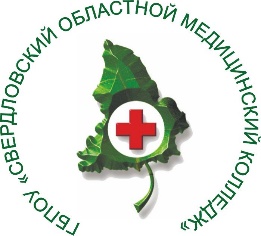 Министерство здравоохранения Свердловской областиГосударственное бюджетное профессиональное образовательное учреждение«Свердловский областной медицинский колледж»№п/пНаименование отделенияКоличество дней по плануКоличество дней фактическиКоличество часов по плануКоличество часов фактически1Приемное отделение162Лечебное отделение7423Процедурный кабинет424Итого:1272датаСодержание и объем проведенной работыКол-во выполненных ПМУОценка и подпись непосредственного руководителядатаСодержание и объем проведенной работыКол-во выполненных ПМУОценка и подпись непосредственного руководителядатаСодержание и объем проведенной работыКол-во выполненных ПМУОценка и подпись непосредственного руководителядатаСодержание и объем проведенной работыКол-во выполненных ПМУОценка и подпись непосредственного руководителядатаСодержание и объем проведенной работыКол-во выполненных ПМУОценка и подпись непосредственного руководителяНаименование компетенцийПоказатели сформированности компетенцийСамооценка студентаОценка непосредственного руководителяОбщие компетенцииОбщие компетенцииОбщие компетенцииОбщие компетенции1 гр. Компетенции, относящиеся к себе как личности, как субъекту жизнедеятельности1 гр. Компетенции, относящиеся к себе как личности, как субъекту жизнедеятельности1 гр. Компетенции, относящиеся к себе как личности, как субъекту жизнедеятельности1 гр. Компетенции, относящиеся к себе как личности, как субъекту жизнедеятельностиКомпетенции самосовершенствования:ОК 1. Понимать сущность и социальную значимость своей будущей профессии, проявлять к ней устойчивый интересОК 8. Самостоятельно определять задачи профессионального и личностного развития, заниматься самообразованием, осознанно планировать повышение квалификацииСоблюдение трудовой дисциплины, опрятный внешний вид, интерес к работе, отсутствие жалоб со стороны пациентов и персонала2 гр. Компетенции, относящиеся к взаимодействию человека с другими людьми2 гр. Компетенции, относящиеся к взаимодействию человека с другими людьми2 гр. Компетенции, относящиеся к взаимодействию человека с другими людьми2 гр. Компетенции, относящиеся к взаимодействию человека с другими людьмиКомпетенции социального взаимодействия, компетенции в общенииОК 4. Осуществлять поиск и использование информации, необходимой для эффективного выполнения профессиональных задач, профессионального и личностного развитияОК 5. Использовать информационно - коммуникационные технологии в профессиональной деятельностиОК 6. Работать в коллективе и команде, эффективно общаться с коллегами, руководством, потребителямиОК 7. Брать ответственность за работу членов команды (подчиненных), за результат выполнения заданийСоблюдение субординации, тактичное поведение, соблюдение принципов профессиональной этики, уважительное отношение к пациентам и персоналу, грамотная речь, умение выразить свои мысли, умение донести до пациентов необходимую информацию по назначенным методам обследования, по лечению, профилактике осложнений, по всем возникающим у пациента вопросам, связанным с пребыванием в стационаре3 гр. Компетенции, относящиеся к деятельности человека3 гр. Компетенции, относящиеся к деятельности человека3 гр. Компетенции, относящиеся к деятельности человека3 гр. Компетенции, относящиеся к деятельности человекаОК 2. Организовывать собственную деятельность, выбирать типовые методы и способы выполнения профессиональных задач, оценивать их эффективность и качествоОК 9. Ориентироваться в условиях смены технологий в профессиональной деятельностиОК 12. Организовывать рабочее место с соблюдением требований охраны труда, производственной санитарии, инфекционной и противопожарной безопасностиОК 3. Принимать решения в стандартных и нестандартных ситуациях и нести за них ответственностьЧеткое, грамотное и своевременное выполнение поручений непосредственного руководителя, применение средств барьерной защиты, обеспечение инфекционной безопасности пациентов и персонала  № п/пНаименование манипуляцийГрафик прохождения практики(число, месяц)Общее кол-во манипуляцийГрафик прохождения практики(число, месяц)Общее кол-во манипуляцийГрафик прохождения практики(число, месяц)Общее кол-во манипуляцийГрафик прохождения практики(число, месяц)Общее кол-во манипуляцийГрафик прохождения практики(число, месяц)Общее кол-во манипуляцийГрафик прохождения практики(число, месяц)Общее кол-во манипуляцийГрафик прохождения практики(число, месяц)Общее кол-во манипуляцийГрафик прохождения практики(число, месяц)Общее кол-во манипуляцийГрафик прохождения практики(число, месяц)Общее кол-во манипуляцийГрафик прохождения практики(число, месяц)Общее кол-во манипуляцийГрафик прохождения практики(число, месяц)Общее кол-во манипуляцийГрафик прохождения практики(число, месяц)Общее кол-во манипуляцийГрафик прохождения практики(число, месяц)Общее кол-во манипуляцийГрафик прохождения практики(число, месяц)Общее кол-во манипуляцийГрафик прохождения практики(число, месяц)Общее кол-во манипуляцийОбщее количество  № п/пНаименование манипуляцийОбщее количество1Обработка волосистой части головы2Работа с медицинской документацией3Транспортировка пациента4Техника мытья рук на гигиеническом уровне. 5Приготовление дезинфицирующих растворов различной концентрации6Дезинфекция предметов ухода за пациентами, белья, инструментов7Дезинфекция помещений МО8Утилизация одноразового медицинского инструментария 9Осуществление ПСО медицинских изделий, контроль качества обработки10Осуществление контроля качества ПСО11Использование стерильного бикса12Подготовка одноразового шприца к применению13Набор лекарственного средства из ампулы и выполнение:Внутрикожных инъекцийПодкожных инъекцийВнутримышечных инъекцийВнутривенных инъекций 14Заполнение систем для капельного вливания15Приготовление постели пациенту16Осуществление мероприятий по профилактике пролежней17Смена постельного и нательного белья18Размещение пациента в постели в положении Фаулерав положении Симсана спинена бокуна животе19Помощь пациенту при проведении утреннего туалетаПодача судна и мочеприёмника мужчине и женщине20Уход за наружными половыми органами и промежностью21Применение грелок, пузыря со льдом, горчичников, банок, компрессов22Проведение термометрии, регистрация измерений23Помощь пациенту при лихорадке24Составление порционного требования25Кормление тяжелобольного пациента при помощи ложки и поильника26Постановка клизм:ОчистительнойСифоннойМасляной27Постановка газоотводной трубки28Уход за пациентом с мочевым катетером29Помощь пациенту при рвоте30Промывание желудка31Работа с листом назначений32Оформление направлений на лабораторные и инструментальные методы исследования33Обучение пациентов сбору мочи на различные виды исследований34Обучение пациентов сбору кала на различные виды исследований35Раздача лекарственных средств для энтерального применения36Обучение пациентов правилам приема лекарственных средств37Применение лекарственных средств для наружного использования 38Закапывание капель в глаза, нос, уши39Применение лекарственных средств ингаляторным способом через нос, рот40Введение ректальных суппозиториев41Транспортировка биологического материала в лабораторию42Подготовка пациентов к рентгенологическим, инструментальным и УЗИ исследованиям43Определение пульса, АД, ЧДД, регистрация данных44Проведение антропометрии